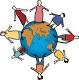 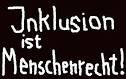 Fortbildungskonzeptder Gerhart-Hauptmann- Grundschule Potsdam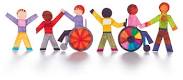 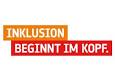 Fortbildungskonzept der Gerhart Hauptmann Grundschule Potsdam  Lehren und Lernen als Inklusive Schule  Inklusion als Herausforderung  Inklusion erfordert eine neue Lernkultur  Fortbildung als Teil der Personalentwicklung Lehrerkernteamkonzept Fortbildung als Mittel zur Personalentwicklung  Planungsschwerpunkte für Fortbildungen Fortbildung – individuell Fortbildung – im Team Fortbildung – als Teil des Schulprofils Fortbildung – Co Teaching  Zielbestimmung  Zeitplan bis 2015  Evaluation  Raumkonzept der Schule  LiteraturverzeichnisLehren und Lernen als Inklusive Schule„Es ist normal, verschieden zu sein.“ RICHARD VON WEIZÄCKERJeder Mensch lebt in einem heterogenen Kontext, in einem sozialen Milieu. Jedes Kind ist in seiner Generation verankert und hat das Recht, individuell gefördert zu werden.Damit ist es für uns als Schule wichtig, uns von dem Gedanken zu trennen, dass alle Kinder die Standards erfüllen müssen und uns die Frage stellen, welche pädagogischen Angebote wir unseren Kindern unterbreiten können, um sich individuell, entsprechend ihrer Fähigkeiten und Fertigkeiten, bilden zu können.Fortbildung im Rahmen der Inklusion muss dazu beitragen, neue Erkenntnisse zu gewinnen, Anregungen umzusetzen, die eigene Unterrichtsarbeit kritisch zu überdenken und somit die Schulentwicklung weiterzuführen.Inklusion beinhaltet also eine Zugehörigkeit zu bestimmten Gruppen als individuelle Persönlichkeit.Wie an unserer Schule Kinder individuell gefördert und gefordert werden, ist in unserem Förderkonzept bereits dokumentiert.Für unsere eigene tägliche Arbeit setzen wir folgende Schwerpunkte:Jeder Kollege reflektiert seine eigene IndividualitätIn sozialen Lerngruppen wird jedes Kind als individuell betrachtetIndividualität wird in unserem Alltag praktiziert und strukturiertGemeinsame Arbeit steht im Vordergrund, lehrerzentriertes Arbeiten rückt in den HintergrundKinder werden motiviert, zunehmend voneinander zu lernenWir Kollegen thematisieren für unsere Kinder, was Kinder nicht thematisieren können ( Ich bedanke mich/ Ich kritisiere/ Ich wünsche mir/ Ich klage an )In der Zusammenarbeit mit den Eltern aktivieren wir zunehmend beide Elternteile2. Inklusion als HerausforderungDefinition „Inklusion“ nach „wikipedia“:„Die Forderung nach sozialer Inklusion ist verwirklicht wenn, jeder Mensch in seiner Individualität von der Gesellschaft akzeptiert wird und die Möglichkeit hat, in vollem Umfang an ihr teilzunehmen. Unterschiede und Abweichungen werden im Rahmen der Inklusion bewusst wahrgenommen, aber in ihrer Bedeutung eingeschränkt oder gar aufgehoben. Ihr Vorhandensein wird von der Gesellschaft weder in Frage gestellt noch als Besonderheit gesehen. Das Recht zur Teilhabe wird sozialethisch begründet und bezieht sich auf sämtliche Lebensbereiche, in denen sich alle barrierefrei bewegen können sollen.“Bezugnehmend auf die Definition ist Inklusion in der Grundschule eine besondere Herausforderung. Häufig werden die Kinder mit Lern- oder Körperbehinderungen betrachtet, aber Inklusion bedeutet nach unserem Verständnis neben der Förderung dieser Kinder auch die Forderung von Kindern mit besonderen Begabungen. Inklusion beginnt nicht erst mit dem Eintritt in die Grundschule,  sondern bereits im Krippen- bzw. Kindergartenalter. Hier werden die Kinder schon im Kleinkindalter, entsprechend ihren Fähigkeiten, gefördert und gefordert. Deshalb ist eine Zusammenarbeit zwischen der KITA und der Grundschule besonders wichtig, um den Übergang der Kinder in die Grundschule optimal gestalten zu können.An unserer Schule werden Schüler mit sozial-emotionalen und Lernschwierigkeiten gefördert und zurzeit noch nach dem Plan der Allgemeinen Förderschule unterrichtet. Bei unseren Regelschülern prüfen wir die Erfüllung der Standards und Kinder mit Begabungen werden sowohl binnendifferenziert als auch in Kleingruppen gefordert.Das bedeutet, dass der Unterricht auf drei verschiedenen Niveaustufen vorbereitet, durchgeführt und nachbereitet werden muss. Wir unterstützen diese Differenzierung durch Teamteaching, müssen aber feststellen, dass die äußeren Bedingungen der Schule noch nicht den Anforderungen für inklusiven Unterricht entsprechen.Nötig ist in jedem Fall der Ausbau des Nebengebäudes, um hier zwei Räume für den differenzierten Unterricht zu gewinnen und Kindern mit sozial-emotionalen Störungen Rückzugsmöglichkeiten zu eröffnen.Personell ist ein Schulsozialarbeiter für eine Inklusionsschule unablässig. Er kann die Zusammenarbeit mit den Eltern unterstützen, Kooperationspartner vermitteln, Hilfe bei Anträgen leisten, Behördengänge unterstützen und „Vertrauensperson“ für Schüler sein.3. Inklusion erfordert eine neue LernkulturDefinition Lernkultur:„(...) die Gesamtheit der für eine bestimmten Zeit typischen Lernformen und Lehrstile sowie die ihnen zugrundeliegenden anthropologischen, psychologischen, gesellschaftlichen und pädagogischen Orientierungen“ (Weinert 1997, S. 12).Interaktion und Kommunikation wird in vielen Klassenzimmern heute immer noch vorrangig frontal praktiziert.Dabei erscheint es uns an der Schule wichtig, dass Kinder mehr und mehr voneinander lernen und der Unterricht vom lehrerzentrierten wegrückt. So haben wir uns auf den Weg gemacht und Strukturen in unserem Unterricht überdacht.Um bei unseren Schülern die geforderten Schlüsselqualifikationen wie Sozialverhalten, Selbständigkeit, Teamfähigkeit etc. herauszubilden, mussten  wir über veränderte Unterrichtsformen nachdenken.So haben wir an unserer Schule die Werkstattarbeit etabliert, beginnend in Klassenstufe eins und führen im Fachunterricht der Klassenstufen fünf und sechs die Fachleistungsdifferenzierung bzw. den Projektunterricht durch.Die Hausaufgabenanfertigung wird ab Klassenstufe vier mehr in die Verantwortung des Schülers gegeben. Sie erhalten differenzierte Aufgaben sowohl zur Nachbereitung der Unterrichtsinhalte als auch zur Vorbereitung der nachfolgenden Stunden.Traditionelle Methoden, wie z.B. der Frontal- oder der lehrerzentrierte Unterricht rücken damit an unserer Schule immer mehr in den Hintergrund und die Eigenverantwortung der Kinder nimmt mehr und mehr zu.So werden die Kollegen im Unterricht entlastet und haben die Möglichkeit, Beobachtungsaufgaben wahrzunehmen, Schüler individuell zu unterstützen und   Lernpläne, entsprechend den Fähigkeiten des einzelnen Schülers, zu erstellen.Wir sind uns als Kollegium aber auch darüber einig, dass Frontalunterricht nicht prinzipiell verbannt werden darf, sondern eine mögliche Form der Unterrichtsgestaltung während bestimmter Erarbeitungsphasen sein kann.4. Fortbildung als Teil der Personalentwicklung4.1. Lehrerkernteamkonzept:Frau Röding-Kanwischer					Frau RendtelSchulleiterin							stellv. SchulleiterinMitglied der Schulkonferenz					Gast der Schulkonferenz								FK- Leiterin MathematikFrau Keßler		Frau Schwiontek		Frau Schmoll	Frau IhlowSonderpädagogin	Klassenleiterin 2a		Klassenleiterin 3b	Klassenleiterin 4aMitglied der SK		Mitglied der SK			Mitglied der SK		Mitglied der SKInklus.beauftragte	KITA-Verantw.			Unterst .der PlanungFK_Leiterin Sopä.	FK-Leiterin Kunst	Frau Kramer	Frau Idler			Frau Neubert	Frau IlgnerKlassenleiterin 5a	Klassenleiterin 4b		Klassenleiterin 6b	SonderpädagoginPersonalrat		FK Leiterin Englisch		FK-Leiterin Musik	Leiterin Theater-AGLeiterin der Eng-AG								FestprogrammeFK Leiterin Deutsch								Begl. zur Psychomot.Frau Messerle	Frau Uhl			Frau Schrenk	Frau FournellKlassenleiterin 1a	Klassenleiterin 1b		Klassenleiterin 2a	Klassenleiterin 5bVerantw. für Diskalku.	Festprogramme		Leiterin der AG Volleyb.	Projektarbeit			Sop.-Studium			Mitglied der SK										Frau Voigt		Frau LüdersKlassenleiterin 3a	Klassenleiterin 6aLRS-Koordinatorin	Verantw. M.a.u.s. Pass			Verantw. HomepageTechnisches Personal:Frau Löhning: SekretärinHerr Rochow: HausmeisterKüchenkräfte:Frau Kossatz und eine  wechselnde zweite Kraft4.2. Fortbildung  als Mittel der PersonalentwicklungZunächst entwickelten wir an der Schule unser Lehrerkernteamkonzept, das jährlich überarbeitet wird. Hieran lässt sich sehr leicht die Aufgabenverteilung ablesen, es dient aber auch als Grundlage für Personalentwicklungsgespräche.In den jährlichen Gesprächen klären wir Entwicklungsziele des Kollegen und  Entwicklungsmöglichkeiten. Welche Verantwortung hat der einzelne Kollege bereits übernommen und welche Verantwortung könnte perspektivisch für den Kollegen interessant sein.Neben den Wünschen und Möglichkeiten der Kollegen spielt auch der Bedarf der Schule eine große Rolle.So haben wir uns bis zum Ende der Pilotphase Inklusion, in jeder Art von Fortbildung (persönlich, Team und SCHILF), Veranstaltungen gewählt, die das Thema Inklusion inne haben bzw. mit ansprechen.So wird es uns gelingen, an unserer Schule Inklusion mit fundiertem Hintergrundwissen der Kollegen zu etablieren und zu einer selbstverständlichen Art des gemeinsamen Umgangs miteinander werden zu lassen.5. Planungsschwerpunkte für Fortbildungen5.1. Fortbildung individuell:Da unsere Schule bereits seit mehreren Jahren Schüler im Gemeinsamen Un- terricht beschult, haben bereits alle Kollegen an der Fortbildungsveranstaltung zum Thema: Förderdiagnostische Lernbeobachtung teilgenommen.Da neben der Inklusion die fachliche Fortbildung nicht vernachlässigt werden darf, nimmt jeder Kollege an entsprechenden Fortbildungen teil. Jeder Kollege arbeitet somit als Multiplikator in den Fach- und Lehrerkonferenzen.Ein möglicher Schwerpunkt der individuellen Fortbildung sollte die kollegiale Hospitation in Partnerpilotschulen sein, um Anregungen für die eigene tägliche Arbeit zu erhalten. Eine Planung für die Kollegen erfolgt nach Absprache mit weiteren Inklusionsschulen der Stadt Potsdam.5.2. Fortbildung im Team:Neben individuellen Fortbildungen ist uns die Arbeit im Team sehr wichtig.Im Rahmen der Inklusion sind wir an einem Austausch mit weiteren Pilotschulen interessiert, um gegenseitige Erfahrungen auszutauschen.Innerhalb unserer Schule planen wir gemeinsam Projekte und Werkstätten, in denen unsere Schüler differenziert, entsprechend ihren Fähigkeiten und Fertigkeiten, in aufgelösten Klassenverbänden und damit verschiedenen Lerngruppen arbeiten.Um unseren Schülern individuelles Lernen bereits im Anfangsunterricht zu ermöglichen, beginnen wir mit dieser Arbeit bereits in Klassenstufe 1.Ein weiterer Schwerpunkt unserer Fortbildung im Team ist die stetige Akzeptanz der Verschiedenheit unserer Kinder. Damit sind wir als Lehrer gefordert, in regelmäßigen Abständen unsere Arbeit zu evaluieren und  bei Bedarf zeitnah zu reagieren.  Der Sonderpädagoge  unterbreitet Lösungs- und Handlungsvorschläge und setzt sie, gemeinsam  mit den Fachkollegen, um.5.3. Fortbildung als Teil des Schulprofils„Inklusion – Schule für alle“Auf diesem Weg werden wir durch unsere Berater, Frau Köpke und Frau Havenstein, begleitet.Sie moderieren unsere Auftaktveranstaltung, in der neben unseren Kolleginnen auch Vertreter des Hortes und der Eltern sowie unser weiteres schulisches Personal teilnehmen.In einem 60  stündigen Fortbildungsprogramm werden wir schulinterne Schwerpunkte ( siehe Ziele ) bearbeiten und vorhandene Ergebnisse evaluieren.In regelmäßigen Abständen führen wir Inklusionsveranstaltungen durch, in denen uns unsere Beraterinnen zur Seite stehen werden.5.4. Co-TeachingCo Teaching mit dem Verständnis der kollegialen Hospitation ist für das Kollegium unserer Schule ein wichtiger Prozessbestandteil der inklusiven Schulentwicklung.Kollegen der einzelnen Jahrgangsstufen planen in regelmäßigen Abständen den Unterricht der jeweiligen Fächer im Team.Sie  erarbeiten eigene differenzierte Materialien, sowohl für Kinder mit Lernschwierigkeiten, für Kinder, die den Standard erfüllen und Kinder mit Begabungen. So wird sichergestellt, dass sich jeder Schüler in kooperativen Lernformen, entsprechend seinen Fähigkeiten und Fertigkeiten, Kenntnisse aneignet.In der Durchführung des gemeinsamen Unterrichts ist es den Kolleginnen möglich, sich individuell einzelnen Schülerinnen und Schülern zuzuwenden und Hilfestellung zu geben.Als Beispiel führen wir die Werkstattarbeit in den Klassenstufen 1 und 2  klassenübergreifend in vier Lerngruppen durch. In der Klassenstufe drei und vier arbeiten wir leistungsdifferenziert in drei bzw. vier Gruppen mit der entsprechenden Anzahl der Kollegen. Wichtiger Bestandteil eines jeden Teams sind die Sonderpädagogen.Zur Planung und Nachbereitung erfolgt eine Evaluation des didaktisch- methodischen Verlaufs, des geplanten Erwartungsbildes und der eingesetzten Materialien.6. ZielbestimmungFolgende Ziele sollen im Rahmen unserer Fortbildungsveranstaltungen erreicht werden:Erlangen von Kenntnissen zum Thema: Kinderschutz – Rechte und Pflichten Mitarbeit an der Entwicklung von Kompetenzrastern zur Benotung von LB  KindernKinder fördern und fordern, Inklusion auch für hochbegabte KinderArbeit mit dem schulinternen Leitfaden zum Umgang mit „schwierigen“  und chronisch kranken KindernErlangen von umfangreichen Kenntnissen in der Zusammenarbeit zwischen Schule, Eltern und InstitutionenKonstruktive Zusammenarbeit mit dem Diagnostikteam der Beratungsstelle7. Zeitplan bis 2015Auf Grund der Zielbestimmung setzen wir uns folgenden Zeitrahmen bis zum Ende der Pilotphase 2015:Schuljahr 2012 / 2013Die weitere Zeitplanung ergibt sich nach Rücksprache mit dem Staatlichen Schulamt zur Findung von Referenten, entsprechend unserer angemeldeten Fortbildungsthemen.8. EvaluationUnsere Fortbildungsvorhaben werden wir, wie in den vergangenen Jahren, in regelmäßigen Abständen evaluieren.Kollegen, die eine Fortbildungsveranstaltung besuchen, treten in einer Lehrerkonferenz oder einer eigenständigen schulinternen Fortbildung als Multiplikatoren auf.Fortbildungen im Team werden in den Jahrgangsstufen oder den entsprechenden Fachkonferenzen evaluiert, Materialien ausgewertet und auf die individuellen Fähigkeiten der Schüler adaptiert.Schulinterne Fortbildungen planen wir gemeinsam mit unseren Beraterinnen. Im gesamten Kollegium entwickelten wir Fortbildungswünsche, die den Inklusionsprozess an unserer Schule unterstützen können.Zum Schulhalbjahr und zum Ende des Schuljahres  wird der Fortbildungsplan des laufenden Schuljahres sowohl durch das Kollegium als auch durch die Schulleitung, in Zusammenarbeit mit den beiden Sonderpädagoginnen,  geprüft und gegebenenfalls überarbeitet.9. Raumkonzept der Gerhart-Hauptmann-GrundschuleErdgeschoss: 	-Klassenräume der Klassen 1a, 1b, 2a, 2b			-Fachraum MusikDie Klassenräume der Klassen 1a, 2a und 2b werden nach dem Unterricht durch den Hort genutztDer Fachraum Musik ist bis 19.00 Uhr durch die Musikschule belegtEtage:	-Klassenräume der Klassen: 4a, 4b, 3a, 5b-Erzieherzimmer-Hort, Förderraum1( max. 2 Kinder ), Fachraum KunstDie Klassenräume der Klassen 3a, 4a und 4b werden nach dem Unterricht als Horträume genutzt     2.  Etage: 	-Klassenräume der Klassen: 6a, 6b, 5a			-Garderobenraum, Computerraum, Fachraum BiologieAußerdem ist ein Essenraum vorhanden, der für Veranstaltungen und die Musikschule genutzt wird, eine Turnhalle, die sowohl durch den Hort als auch am Nachmittag und Abend durch Vereine belegt ist.Weitere Räume sind nicht vorhanden. An unserer Schule gibt es für Kinder mit sozial-emotionalen Störungen keine Rückzugsmöglichkeiten. Im Bereich des Schulhofes befindet sich ein ausbaufähiges Gebäude, in dem zwei größere Räume entstehen könnten. Pläne und ein Raumnutzungskonzept sind seit längerer Zeit eingereicht.Zeitplan im zweiten Schuljahr des Pilotprojektes: Inklusive Grundschule (2013/2014)Weitere Termine ergeben sich aus individuellen Fortbildungen der KolleginnenMit dem Beraterteam wurden regelmäßige Treffen ( ¼ jährlich) verabredetWeitere SCHILF Veranstaltungen für das Kollegium im zweiten Halbjahr und für die Vorbereitungswoche geplantHINWEIS:Zum Beginn des Schuljahres 2013/2014 ändert sich das zuständige Beraterteam für unsere Schule:Frau KleiselHerr Röthig10. Literaturverzeichnis:1. Transfer GmbH: „Handreichung zur Entwicklung von Fortbildungskonzepten“			  Transfer-online.de2.Heinz Klippert: „Planungs- und Arbeitshilfen zur Förderung einer neuen 			Lernkultur“, Beltz Verlag, 3. Auflage3.Frau Prof. Sasse: Einführungsvortrag zur Auftaktveranstaltung der Inklu-			sionsschulen  am 12.06.2012 im LaLeb4. wikipedia:	 www.wikipedia.deZeitplan im dritten Jahr des Projektes: Inklusive Grundschule (2014/2015)Lehrerkernteamkonzept zum Schuljahr 2015/2016:Frau Röding-Kanwischer					Frau RendtelRektorin								KonrektorinMitglied der Schulkonferenz					Gast der Schulkonferenz								FK Leiterin Mathematik								Klassenleiterin Klasse 6aFrau Uhl		Frau Berg			Frau Cowley		Frau SchrenkKlassenleiterin Kl. 1a	Klassenleiterin Kl. 1b		Klassenleiterin Kl. 2a	Klassenleiterin Kl. 2bStudium Sopä		Koord. Rechenschw.	              Mitglied der SK		Leiterin AG Volleyball																						Mitglied der SK				Frau Schmoll		Frau Schwiontek		Frau Beiersdorf	Herr RochowKlassenleiterin Kl. 3a	Klassenleitrein Kl. 3b		Klassenleiterin Kl. 4a	Klassenleiter Kl. 4bMitglied derSK		Leiterin AG Hausgest.					Koord. Verkehrserz.Leiterin FK Sport											Org. sportl. Veranst.Frau Idler		Frau Kramer			Frau Rendtel		Frau LüdersKlassenleiterin Kl. 5a	Klassenleiterin Kl. 5b		siehe oben		Klassenleiterin Kl. 6bLeiterin FK English	Leiterin FK Deutsch					verantw. für die Homep.			Lehrerrat						verantw. M.a.u.s. PassFrau Neubert		Frau Voigt			Frau Keßler		Frau ZimmermannB- Lehrer 		Koord. LRS			Sopä			Sopäim Kirchsteigfeld						Inklusionsbeauftragte	Leiterin Theater AG							erweiterte Schulleitung							Mitglied der SK							Leiterin FK SopäTechnisches Personal:    Frau Löhning – Schulsachbearbeiterin		       	 Herr Rochow -  Schulhausmeister		       	 Frau Kossatz – ständige KüchenkraftZeitplan im ersten Jahr der Anschlussphase im Pilotprojekt: Inklusive Grundschule (2015/2016)DatumInhalt der VeranstaltungTeilnehmer 03.09.201207.09.2012FK Sonderpädagogik / Planung im Rahmen der InklusionLesetagung im LISUMSonderpädagogen und Klassenleiter Kl.1 / 2, SchulleiterinFrau Fournell26.09.2012Auftaktveranstaltung im LISUM Frau Keßler, Frau Röding-Kanwischer27.09./28.09.2012Inklusionsfortbildung im LISUM für SchulleitungFrau Röding-Kanwischer21./22.11.2012Inklusionsfortbildung im LISUM für SchulleitungFrau Röding-Kanwischer28.11.2012Auftaktveranstaltung in der SchuleKollegen, Elternvertreter, Hortleiterinnen, Sekretärin29.11.2012Dienstberatung der am PING teilnehmenden SchulenFrau Röding-Kanwischer17.01.2013Arbeit am FortbildungskonzeptFrau Keßler, Frau Röding-Kanwischer, Inklusionsberater28.02.-02.03.2013Kongress: Bewegte Kindheit in OsnabrückFrau Keßler, Frau IlgnerDatumVeranstaltung/InhaltTeilnehmer01.08.2013SCHILF zum Thema:WahrnehmungsstörungenFrau Adler( Referentin), alle Kollegen der Schule21.08.2013PING Beratung zum Thema:neue StrukturenSchulentwicklungAufgabe der BeraterSchulleiterin29.08.2013Beratung in der Schule zum Thema:Stand des ProjektesFOBI WünscheSorgen und NöteBeraterSchulleiterinInklusionsbeauftragte der Schule12.09.2013Individuelle FortbildungIm Fachbereich PhysikFrau Lüders23.09.2013SCHILF zum Thema: Störungen im UnterrichtFrau Winkler(Referentin)alle Kolleginnen der Schule26.09.2013Fachtagung Inklusion in BollmannsruhSchulleiterin17.10.2013Inklusionstagung am LISUMSchulleiterin und Inklusionsbeauftragte07.11.2013PING Beratung der Potsdamer SchulenSchulleiterin21.11.2013Beratung in der SchuleSchulleiterinBeraterInklusionsbeauftragte13.03.2014PING Beratung der Potsdamer SchulenSchulleiterin19.06.2014PING Beratung der Potsdamer SchulenSchulleiterinDatumVeranstaltung/ InhaltTeilnehmer18.08./19.08.2015SCHILF zum Thema: Lehrergesundheit und Bewegung im Unterricht in RostockFrau Idler, Frau Schäfer, Frau Keßler, Frau Ilgner, Frau Lüders, Frau Schaefer, Frau Rendtel, Frau Rö-Ka, Frau Schmoll, Frau Schrenk11.09.-12.09.2015Fachtagung Inklusion in BollmannsruhFrau Keßler/ Frau Röding-Kanwischer22.09.2015Legasthenie und Rechtschreibförderung in der Schulealle Kolleginnen, siehe Anwesenheitsliste29.09.2015Bewegung im Unterricht/ Energizer in der SchuleFrau Schaefer mit dem Kollegium14.10.2015Jahrestagung der PING Schulen in LudwigsfeldeFrau Keßler/ Frau Röding-Kanwischer26.03.2015Klassenscharfe Rückmeldung zu den Ergebnissen der UNI Potsdam in LudwigsfeldeFrau Keßler/ Frau Röding-KanwischerDatumVeranstaltung/ InhaltTeilnehmer26.08.2015Wahrnehmungsstörungen-Fobi Teil IIalle Kolleginnen und Kollegen(externe Dozenten)24.09.2015Leitbildentwicklung zum Schulprogrammalle Kolleginnen und Kollegen(externe Dozenten)25.01.2016Portfolioarbeit Klassen 1-6alle Kolleginnen und Kollegen(Frau Berg/Frau Cowley)14.03.2016Ernährung unserer Schulkinderalle Kolleginnen und Kollegen(externe Dozenten)09.05.2016Beweg dich Schulealle Kolleginnen und Kollegen(externe Dozenten)